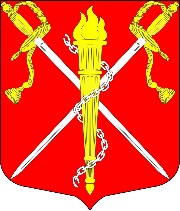 МУНИЦИПАЛЬНЫЙ СОВЕТВНУТРИГОРОДСКОГО  МУНИЦИПАЛЬНОГО  ОБРАЗОВАНИЯСАНКТ-ПЕТЕРБУРГАМУНИЦИПАЛЬНЫЙ ОКРУГОСТРОВ ДЕКАБРИСТОВV СОЗЫВ (2014 – . г.)199397,  САНКТ-ПЕТЕРБУРГ, ул. КОРАБЛЕСТРОИТЕЛЕЙ, д. 35, корп. 5ТЕЛЕФОН/ФАКС: 351-19-13, 351–19–14, 351-19–15 e-mail: vestnik_mo11@mail.ruРЕШЕНИЕ от «31» июля 2017                                                               № 14|2017О приёме предложений по кандидатам в состав избирательной комиссии внутригородского муниципального образования Санкт-Петербурга муниципальный округ Остров Декабристов»   В связи с истечением срока полномочий избирательной комиссии внутригородского муниципального образования Санкт-Петербурга муниципальный округ Остров Декабристов и в соответствии со статьями 22, 24 Федерального закона от 12 июня 2002 года № 67-ФЗ « Об основных гарантиях избирательных прав и права на участие в референдуме граждан Российской Федерации», статьями 11,14 Закона Санкт-Петербурга от 21 мая 2014 года № 303-46 « О выборах депутатов муниципальных советов внутригородских муниципальных образований Санкт-Петербурга», Муниципальный Совет внутригородского муниципального образования Санкт-Петербурга муниципальный округ Остров Декабристов  РЕШИЛ:1. Объявить приём предложений по кандидатам для назначения членов избирательной комиссии внутригородского муниципального образования Санкт-Петербурга муниципальный округ Остров с правом решающего голоса состава 2017-2022 гг.2. Установить, что предложения по кандидатам членов комиссии с правом решающего голоса для назначения в состав избирательной комиссии внутригородского муниципального образования Санкт-Петербурга муниципальный округ Остров представляются в Муниципальный Совет внутригородского муниципального образования Санкт-Петербурга муниципальный округ Остров Декабристов, по адресу: Санкт-Петербург, ул. Кораблестроителей, д.35, корп.5, в срок с 07.08.2017 по 05.09.2017 включительно, оформленные с учётом Методических рекомендаций о порядке формирования территориальных избирательных комиссий, избирательных комиссий муниципальных образований, окружных и участковых избирательных комиссий», утверждённых постановлением Центральной избирательной комиссии Российской Федерации от 17 февраля 2010 года № 192/1337-5.3. Утвердить в соответствии с Уставом МО Остров Декабристов количественный состав избирательной комиссии муниципального образования Остров Декабристов – 8 членов.4. Утвердить текст информационного сообщения о приёме предложений по кандидатурам членов избирательной комиссии внутригородского муниципального образования Санкт-Петербурга муниципальный округ Остров с правом решающего голоса состава 2017-2022 гг. (далее – информационное сообщение) согласно приложению №1, к настоящему решению.5. Срок приёма предложений составляет 30 дней со дня опубликования информационного сообщения.6. Опубликовать информационное сообщение в официальном печатном издании внутригородского муниципального образования Санкт-Петербурга муниципальный округ Остров Декабристов «Муниципальный вестник МО Остров Декабристов».7. Направить настоящее решение в Санкт-Петербургскую избирательную комиссию.8. Контроль за исполнением настоящего решения возложить на главу муниципального образования, исполняющего полномочия председателя муниципального совета В.В. Барканова.Глава						муниципального образования,					исполняющий полномочияпредседателя муниципального совета	                                                        В.В.Барканов                                          			                                    ПРИЛОЖЕНИЕк решению муниципального советавнутригородского муниципального образованияСанкт-Петербурга муниципальный округ Остров Декабристовот «31» июля 2017 г.     № 14/2017                                                  ИНФОРМАЦИОННОЕ СООБЩЕНИЕ      В связи с истечением срока полномочий избирательной комиссии внутригородского муниципального образования Санкт-Петербурга муниципальный округ Остров Декабристов, руководствуясь пунктами статьи 22,24 Федерального закона « Об основных гарантиях избирательных прав и права на участие в референдуме граждан Российской Федерации», статьями 11,14 Закона Санкт-Петербурга от 21 мая 2014 года № 303-46 « О выборах депутатов муниципальных советов внутригородских муниципальных образований Санкт-Петербурга», с учётом положений, установленных постановлением Центральной избирательной комиссии Российской Федерации от 17 февраля 2010 года № 192/1337-5 « О Методических рекомендациях о порядке формирования территориальных избирательных комиссий, избирательных комиссий муниципальных образований, окружных и участковых избирательных комиссий», постановлением Санкт-Петербургской избирательной комиссии от 7 февраля 2017 № 207-1 « О порядке реализации полномочий Санкт-Петербургской избирательной комиссии по предложению кандидатур в составы избирательных комиссий внутригородских муниципальных образований Санкт-Петербурга, а также кандидатур на должность председателей избирательных комиссий внутригородских муниципальных образований Санкт-Петербурга» объявляет приём предложений по кандидатурам для назначения новых членов избирательной комиссии внутригородского муниципального образования Санкт-Петербурга  муниципальный округ Остров Декабристов с правом решающего голоса.     Приём документов по кандидатурам членов комиссии с правом решающего голоса в состав избирательной комиссии осуществляется Муниципальным Советом внутригородского муниципального образования Санкт-Петербурга муниципальный округ Остров Декабристов по адресу: 199397, г. Санкт-Петербург, улица Кораблестроителей д. 35, корпус 5.    Срок приёма предложений с «07» августа 2017 года по «05» сентября 2017 года включительно, в режиме работы: вторник с 11:00 до 13:00, четверг с 15:00 до 17:00.Суббота, воскресенье, праздничные дни – выходной.	Предложения подлежат оформлению в соответствии с действующим законодательством и с учётом Методических рекомендаций «О порядке формировании территориальных избирательных комиссий муниципальных образований, окружных и участковых избирательных комиссий», утвержденных постановлением Центральной избирательной комиссии Российской Федерации от 17.02.2010 №192/1337-5. 